                                                                                                                                                                                                                                                                                                                                                                                                                                                                                                                                                                                                                                                                                                                                                                                                                                                                                                                                                                                                                                                                                                                                                                                          St Pius X Catholic Parish Heidelberg West acknowledges the Wurundjeri people.Fr Wayne Edwards:  St Pius X Presbytery 419 Waterdale Rd Heidelberg West 3081Tel: 9457 5794   Fax: 9457 1036   Email: heidelbergwest@cam.org.auExodus Community: 273 Liberty Parade Heidelberg West Tel: 9457 7593 School Principal: Barbara Gomez Tel: 9457 3776 Email: bgomez@spxhw.catholic.edu.au_________________________________________________________________________________________________MASS TIMES Sundays  	Saturday Vigil 7pm   Sunday 9am & 11.00am	Exodus Community, 12 Noon in the shed at 273 Liberty Pde, Heidelberg West        Weekdays	9am Tuesday, Wednesday, Thursday, Friday, SaturdayCONFESSIONS & ROSARY    	After 9am Mass on Saturday morningsCHURCH OPEN FOR PRAYER	8.30am – 4pm on school days only  PARISH WEBSITE - pol.org.au/heidelbergwest St Pius X Catholic Church Heidelberg West actively works to listen to, empower and protect children, and has zero tolerance for child abuse and neglect.              PLEASE LOOK AFTER YOUR CHILDREN WHILE MASS IS IN PROGRESS Ash Wednesday is February 22, 2023. Services will be held at 9.00am & 7.00pm. It is a day of fast and abstinence from meat. STATIONS OF THE CROSS will take place every Friday, starting 24 February at 7.00pm in the Church; following March 3, 10, 17, 24, 31Easter Sunday is on 9 April 2023Reflection: “But I say to you, love your enemies and pray for those who persecute you…”MATTHEW 5:44Love your enemies, easier said than done. But, remember, the foundation of stewardship is prayer. When we are in close communication with God, it opens our heart and it turns our attention away from “me” and moves it towards God and others. It changes my heart and actions, allowing for a little more empathy for “my enemy. “When we pray for others, even our enemies, it may soften their hearts as well.Next Sunday: February 26thNEXT SUNDAY’S READING – FIRST SUNDAY OF LENTGen 2:7-9, 3:1-7: Ps 50:3-6, 12-14, 17: Rom 5:12-19: Mt 4:1-11SHROVE TUESDAY – PANCAKES 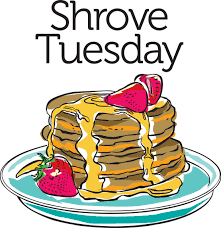 Pancakes will be served in the Parish House after 9am Mass Tuesday 21st February (Pancake Tuesday). Please join us. All Welcome! SENIORS GET TOGETHER – MARCH  All seniors (over 55) are more than welcome to join us at our monthly gatherings. Our March outing is another road trip to a nursery & café on Wednesday March 15. More details to follow. PROJECT COMPASSION SUNDAY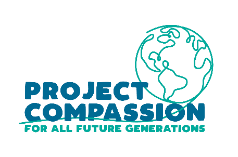 Please take home a Project Compassion box to support Caritas Australia this Lenten season and help support vulnerable people around the world, now and For All Future Generations. With your support, Caritas Australia has been able to support communities around the world to tackle poverty, food security, education, water and sanitation and disaster risk reduction. As St Pope John Paul II said, “The future starts today, not tomorrow.” You can donate through Project Compassion donation boxes available in the church foyer, by visiting caritas.org.au/project-compassion, or by calling 1800 024 413.WORLD DAY OF PRAYER 2023 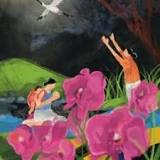 World Day of Prayer local services will be held Friday, March 3. This year, Christians around the globe will be praying for Taiwan and the theme is ‘I have heard about your faith’ The World Day of Prayer is an international ecumenical Christian laywomen's initiative. You can attend: St Pius X Catholic Church @ 10.30am or Ivanhoe Baptist Church, 1 Livingstone St, Ivanhoe @ 1.30pm.  ST PIUS X EASTER FAIR Sunday 26th March 8.30am – 2.00pm. If you would like to be a stall holder and promote your goods i.e. Art, Craft, Plants, Baked Goods (labelled with ingredients), or provide an activity for children, please contact Junia 9457 5794. PASTORAL CARE APPEAL (CHAPLAINCY)Thank you! Last weekend, we conducted the annual Pastoral Care Appeal in our parish. The presence of Catholic chaplains is a crucial witness to our faith, a crucial dimension of our service of love, and a vital testimony to the value of life in all its stages. Thank you to those who have supported this Appeal. LENT 2023 MCKINNEY LECTUREA public lecture sponsored by Banyule Churches Together featuring Brother Peter Bray FSC Vice Chancellor of Bethlehem University. Thursday 23 February, 7.30pm at the Cunningham Centre (opposite St Bernadette’s School)             53 Stanley St Ivanhoe. The theme of this year’s lecture is: Standing in Solidarity with the suffering and injustice of the Palestinian People. For further information please refer to the poster in the Church foyer or contact Bill Edebohls 0427 879 733 or bill.edebohls@cam.org.au 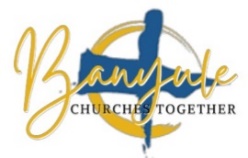 Prayers for the Sick: Italo Di GiovneFor the recently departed: Pauline CurlisAnniversary of Death: John Rose ReaderSpecial MinistersSaturday 7:00pmTeresa DawsSunday 9:00amBr Barry LambSunday 11:00amJennifer Lim 